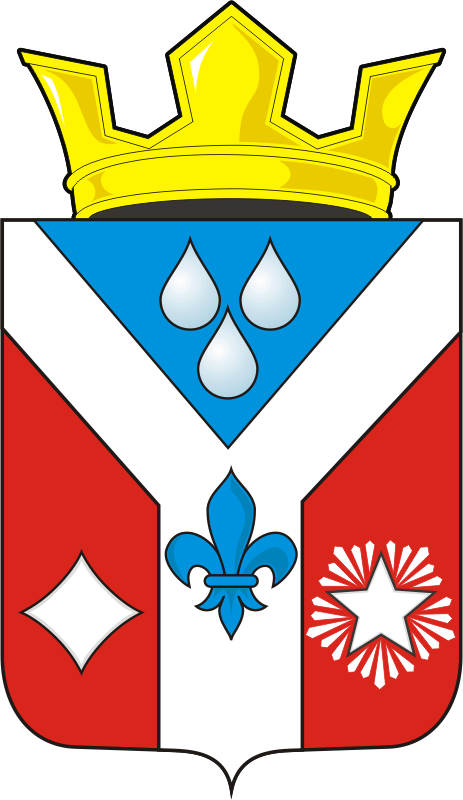 СОВЕТ ДЕПУТАТОВ  МУНИЦИПАЛЬНОГО ОБРАЗОВАНИЯГАВРИЛОВСКИЙ  СЕЛЬСОВЕТ САРАКТАШСКОГО РАЙОНАОРЕНБУРГСКОЙ ОБЛАСТИЧЕТВЕРТОГО  СОЗЫВАРЕШЕНИЕЧетырнадцатого заседания Совета депутатов муниципального образования Гавриловский сельсовет четвертого созыва22.12.2021                                                                                                     № 43   	 О плане работы Совета депутатов муниципального образования Гавриловский сельсовет Саракташского районаНа основании  ст.5 ,  ст.22 п.5 Устава муниципального образования Гавриловский сельсовет Саракташского района Совет депутатов Гавриловского сельсовета РЕШИЛ:1. Утвердить план работы Совета депутатов Гавриловского сельсовета на 2022 год согласно приложению.2. Настоящее решение вступает в силу  с момента его принятия и подлежит размещению на официальном сайте администрации муниципального образования Гавриловский сельсовет Саракташского района Оренбургской области. 3. Контроль за исполнением настоящего решения возложить на постоянную комиссию по вопросам благоустройства, по образованию, здравоохранению, социальной политике, делам молодежи, культуре и спорту (Жайворонок Р.М.)Глава муниципального образования                                           Е.И. ВарламоваРазослано: администрации сельсовета, прокурору района, постоянной комиссии по вопросам благоустройства, по образованию, здравоохранению, социальной политике, делам молодежи, культуре и спорту (Жайворонок Р.М.) Приложение								к решению Совета депутатовГавриловского сельсоветаСаракташского района Оренбургской области								от  22.12.2021 г  № 43  	                                            П Л А Нработы Совета депутатов муниципального образования Гавриловский сельсовет Саракташского района Оренбургской области на 2022 годЗАСЕДАНИЯ ПОСТОЯННЫХ КОМИССИЙ:Постоянная комиссия по мандатным вопросам,  вопросам местного самоуправления, законности, правопорядкаПостоянная комиссия по бюджетной, налоговой и финансовой политике, собственности и экономическим вопросам, торговле и быту:Постоянная комиссия по вопросам благоустройства, по образованию, здравоохранению, социальной политике, делам молодежи, культуре и спорту:№   №      Наименование  вопросовСроки проведенияОтветственныеОтчет главы муниципального образования Гавриловский сельсовет о работе администрации  за 2021 годмартВарламова Е.И.- глава сельсоветаОб исполнении бюджета за 12 месяцев 2021 годамартВарламова Е.И.- глава сельсоветаО внесении изменений в бюджет муниципального образования Гавриловский сельсоветмарт Варламова Е.И.- глава сельсовета, председатель ИПДНО благоустройстве, озеленении и санитарном состоянии населенных пунктов сельсоветамарт  Старосты сел, Жайворонок Р.М. депутат сельсовета, председатель постоянной комиссии по соц. развитиюО внесении изменений и дополнений в Устав муниципального образования Гавриловский сельсовет Саракташского района Оренбургской областимартВарламова Е.И.- глава сельсоветаОб исполнении бюджета за 1 квартал 2022 года.июньВарламова Е.И.- глава сельсовета Об организации летнего труда и отдыха учащихся школ сельсоветаиюнь Директор Гавриловской СОШ Ишкуватов Х.Г.О развитии физической культуры и спорта на территории Гавриловского сельсоветаиюньВарламова Е.И.   Теряев С.В.(по согласованию)Васильев С.А.(по согласованию)Егоров В.И. (по согласованию)Директор Гавриловской СОШ Ишкуватов Х.ГОб исполнении бюджета за 1 полугодие 2022 года сентябрьВарламова Е.И.- глава сельсоветаО подготовке учреждений сельсовета к работе в зимних условиях.сентябрь Руководители    учрежденийО противопожарном состоянии учреждений и частных домовладений на территории сельсоветасентябрьРуководители учреждений, старосты селОб исполнении документов вышестоящих органов, собственных распорядительных документов, решений Совета депутатов, предложений, заявлений и жалоб граждан, стоящих на контроле в администрации сельсоветасентябрьспециалист сельсоветаОб исполнении бюджета за 9 месяцев 2022 г.декабрьЖанзакова А.Т.- депутат сельсовета, председатель постоянной бюджетной комиссииО бюджете муниципального образования Гавриловский сельсовет на 2023 год декабрьЖанзакова А.Т.- депутат сельсовета, председатель постоянной бюджетной комиссииО плане работы Совета депутатов муниципального образования Гавриловский сельсовет декабрьВарламова Е.И.- глава сельсовета, председатель Совета депутатовОтчеты депутатов о депутатской деятельностиежеквартальноДепутаты1. О плане работы комиссии на 2022 годянварьПредседатель комиссии2. Заслушать отчеты  депутатов о выполнении обязанностей в соответствии с Законом Оренбургской области «О статусе депутатов представительного органа местного самоуправления в Оренбургской области»Один раз в кварталПредседатель комиссии3. Принимать участие в рассмотрение предложений, заявлений и жалоб граждан, поступивших в Совет депутатов сельсоветаВесь периодПредседатель комиссии4. Рассмотреть вопросы нарушения этических норм депутатами сельсовета, постоянных комиссиях, в быту и общественной жизни.По мере поступления заявлений и сообщенийПредседатель комиссии5. Готовить заключения по вопросам, связанным с неприкосновенностью депутатов и другими гарантиями депутатской деятельностиПо мере поступления заявлений и сообщенийПредседатель комиссии6. О явке и активности депутатов в работе Совета, постоянных комиссий1 раз в годПредседатель комиссии6. Рассматривать вопросы отзыва депутатов избирателями, а также досрочном прекращении полномочий депутатов по их личному заявлению, вносить предложение по вопросам проведения выборов депутатов, представлять на рассмотрение Совета депутатов предложения о признании полномочий депутатапостоянноПредседатель комиссии1. О плане работы комиссии на 2022 годянварьПредседатель комиссии2. Подготовка к заседаниям Совета депутатов вопросов «о внесении изменений и дополнений в решение Совета депутатов о бюджете МО Гавриловский сельсовет на 2022 год и на плановый период 2023-2024 г.г.».постоянноПредседатель комиссии3. Об исполнении бюджета за 12 месяцев 2021 годамартПредседатель комиссии4. Подготовка к заседанию Совета депутатов вопроса «Об исполнении бюджета муниципального образования Гавриловский сельсовет за 1 квартал 2022 года.»июньПредседатель комиссии5. Подготовка к заседанию Совета депутатов вопроса «Об исполнении бюджета муниципального образования Гавриловский сельсовет за 1 полугодие 2022 года.»сентябрьПредседатель комиссии6. Подготовка к заседанию Совета депутатов вопроса «Об исполнении бюджета муниципального образования Гавриловский сельсовет за 9 месяцев 2022 г.»декабрьПредседатель комиссии7. О бюджете на 2023 год Гавриловского сельсовета декабрьПредседатель комиссии1. О плане работы комиссии на 2022 годянварьПредседатель комиссии2. О работе администрации сельсовета, общественных формирований по профилактики правонарушений и преступлений на территории сельсовета.мартПредседатель комиссии3. Подготовка вопроса к заседанию Совета депутатов «О санитарном состоянии и благоустройстве территории муниципального образования Гавриловский сельсовет».мартПредседатель комиссии4. О работе учреждений культуры по организации досуга детей и молодежииюньПредседатель комиссии